ΣΤΟΙΧΕΙΑ ΕΠΙΧΕΙΡΗΣΗΣ∆ΡΑΣΤΗΡΙΟΤΗΤΑ - ΠΕΡΙΓΡΑΦΗ ΕΠΙΧΕΙΡΗΣΗΣ Παρακαλώ συµπληρώστε έως και 2 προσφορές που επιθυµείτε να δηλώσετε στο followgreen.grΕφόσον επιθυµείτε, για την πλησιέστερη προβολή της επιχείρησής σας, µπορείτε να αποστείλετε στο offers@followgreen.gr, φωτογραφία του προσφερόµενου προϊόντος/υπηρεσίας ή της επιχείρησής σας, υψηλής ανάλυσης (722 x 500 px).ΥΠΟ∆ΕΙΓΜΑΤΑ ΠΡΟΣΦΟΡΩΝ Σηµειώνεται ότι η χρήση τους δεν είναι υποχρεωτική Έκπτωση …………€, µε αγορές αξίας …………€ (δηλώστε εύρος τιµών ή ανώτατη/ κατώτατη), σε …………… (ένα ή περισσότερα είδη)Έκπτωση …………%, µε αγορές αξίας …………€ (δηλώστε και εύρος τιµών ή ανώτατη/ κατώτατη), σε …………… (ένα ή 	        περισσότερα είδη)Τιµή …………€ σε ………… (ένα ή περισσότερα είδη - νοείται ότι το είδος αυτό πωλείται σε χαµηλότερη από την καθορισµένη τιµή) Με την αγορά …………(ενός ή περισσότερων ειδών), αξίας …………………€, δώρο ………………………………..(ένα ή περισσότερα είδη) Προσφορά ενός είδους …………………………………………(προϊόν, δωροκάρτα, υπηρεσία αξίας άνω των 50€) στον νικητή κλήρωσης       (τα µέλη του followgreen αγοράζουν µε τους πόντους τους  συµµετοχές και µέσω κλήρωσης θα επιλέγεται ο νικητής. 	       Η διαχείριση των συµµετοχών, της κλήρωσης και της ανάδειξης του νικητή θα γίνεται από το followgreen).	 ΟΡΟΙ ΣΥΜΜΕΤΟΧΗΣ ΣΥΝΕΡΓΑΖΟΜΕΝΩΝ ΕΠΙΧΕΙΡΗΣΕΩΝ ΣΤΟ ΠΡΟΓΡΑΜΜΑΟι προσφορές θα δηµοσιεύονται εντός περίπου 5 εργάσιµων ηµερών από τη λήψη του εντύπου, οπότε και θα ξεκινά η ισχύς τους.  Με την απόκτηση της προσφοράς, εντός της περιόδου ισχύος της, θα εκδίδεται κουπόνι προσφοράς (σχετική ειδοποίηση θα λαµβάνετε στη διεύθυνση email σας), το οποίο θα πρέπει να εξαργυρώνεται εντός 21 ηµερών από την ηµεροµηνία έκδοσής του. Tο κουπόνι προσφοράς θα εξαργυρώνεται µία µόνο φορά µε την επίδειξή του σε έντυπη ή ηλεκτρονική µορφή. Η ταυτοποίησή του γίνεται µέσω του µοναδικού κωδικού που αναγράφεται σ’ αυτό. Τα κουπόνια προσφοράς δεν δύναται να εξαργυρωθούν σε συνδυασµό µε άλλου είδους προσφορά, έκπτωση, προώθηση, δωροεπιταγή, κουπόνι, εκτός εάν έχετε δηλώσει το αντίθετο στην προσφορά σας. Επίσης,τα κουπόνια δεν µπορούν να εξαργυρωθούν µε καταβολή µετρητών.Κατά τη δήλωση της προσφοράς θα πρέπει να φροντίζετε ότι οι προσφορές που θα παρέχετε δεν θα εξαντλούνται κατά την περίοδο ισχύος τους. Έχετε δικαίωµα µεταβολής ή ανάκλησης της προσφοράς ενηµερώνοντας µέσω email. Τα αιτήµατα θα εκτελούνται εντός 3 και 15 εργάσιµων ηµερών αντίστοιχα. Αυτό δεν ισχύει για τις περιπτώσεις που έχουν  ήδη εκδοθεί κουπόνια για την εν λόγω προσφορά, τα οποία και ισχύουν για διάστηµα 21 ηµερών από την έκδοσή τους.Παρακαλώ για την προβολή της επιχείρησής µου σύµφωνα µε το παρόν έντυπο συµµετοχής και τους όρους συµµετοχής και δηλώνω ότι τα στοιχεία που αφορούν στα χαρακτηριστικά των προϊόντων/υπηρεσιών που προσφέρω καθώς και στη διαθεσιµότητά τους είναι ακριβή.    Ο ΑΙΤΩΝΥπογραφή…………….………………Ονοµατεπώνυµo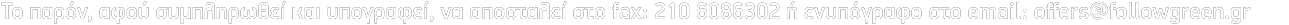 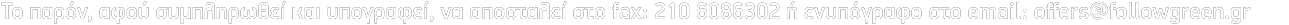 εκπροσώπου επιχείρησης……………………………….Ηµεροµηνία………………………….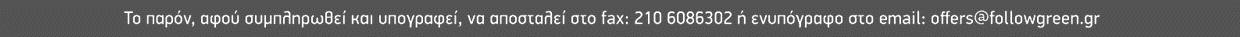 	Για οποιαδήποτε πληροφορία, σχετικά µε το πρόγραµµα, τη συµµετοχή σας ή το παρόν έντυπο, μπορείτε να απευθυνθείτε:- offers@followgreen.gr- στο τηλέφωνο 213 0436298 (εργάσιμες ημέρες 10.00-17.00)- στην ιστοσελίδα www.followgreen.gr